Name: _________________________________________________   GK Module 1 Mid-Module                                                                                                                             (Topics A–D) Matches two objects; describes matching and non-matching attributes* [TA] Classifies 6–10 objects into groups* [TB]                *(color, size, shape, type, use) Counts a group of up to 5 objects—Number Word List [TC] Counts a group of up to 5 objects—1:1 Correspondence [TC] Counts a group of up to 5 objects—Cardinality [TC] 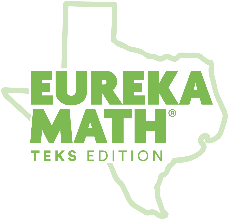 Matches a numeral with a group of objects to 5 [TC]               0________    1________   2________    3________    4 ________    5________ Uses zero to describe a group with no objects [TD] g., How many elephants are in the room?) Writes numerals 0–5 [TD]    	 0________    1________   2________    3________    4 ________    5________ Compose and decompose numbers [TC]Name: _________________________________________________  GK Module 1 Mid-Module                                                                                                                            (Topics A–D) Matches two objects; describes matching and non-matching attributes* [TA] Classifies 6–10 objects into groups* [TB]               *(color, size, shape, type, use) Counts a group of up to 5 objects—Number Word List [TC] Counts a group of up to 5 objects—1:1 Correspondence [TC] Counts a group of up to 5 objects—Cardinality [TC] Matches a numeral with a group of objects to 5 [TC]               0________    1________   2________    3________    4 ________    5________ Uses zero to describe a group with no objects [TD] g., How many elephants are in the room?) Writes numerals 0–5 [TD]             0________    1________   2________    3________    4 ________    5________   Compose and decompose numbers [TC]  	 Name: ________________________________________________ GK Module 1 End-of-Module                                                                                                                         (Topics E–H) Counts out up to 10 objects from a larger group [TE, TF] Counts a group of 6–10 objects—Number Word List* [TE, TF] Counts a group of 6–10 objects—1:1 Correspondence* [TE, TF] Counts a group of up 6–10 objects—Cardinality* [TE, TF]              *linear________    array________   circular________    scattered________     Matches a numeral with a group of up to 10 objects [TE, TF]              6________    7________   8________    9________    10 ________     Demonstrates understanding of 5-group configurations [TE, TF]              Recognizes________    Counts________   Organizes________    Draws________     Counts a group. Adds 1 and knows how many without re-counting [TG] Writes numerals 6–10 [TE, TF] 6________    7________   8________    9________    10 ________   Name: _______________________________________________ GK Module 1 End-of-Module                                                                                                                      (Topics E–H) Counts out up to 10 objects from a larger group [TE, TF] Counts a group of 6–10 objects—Number Word List* [TE, TF] Counts a group of 6–10 objects—1:1 Correspondence* [TE, TF] Counts a group of up 6–10 objects—Cardinality* [TE, TF]              *linear________    array________   circular________    scattered________ Matches a numeral with a group of up to 10 objects [TE, TF]              6________    7________   8________    9________    10 ________   Demonstrates understanding of 5-group configurations [TE, TF]              Recognizes________    Counts________   Organizes________    Draws________     Counts a group. Adds 1 and knows how many without re-counting [TG] Writes numerals 6–10 [TE, TF]              6________    7________   8________    9________    10 ________     